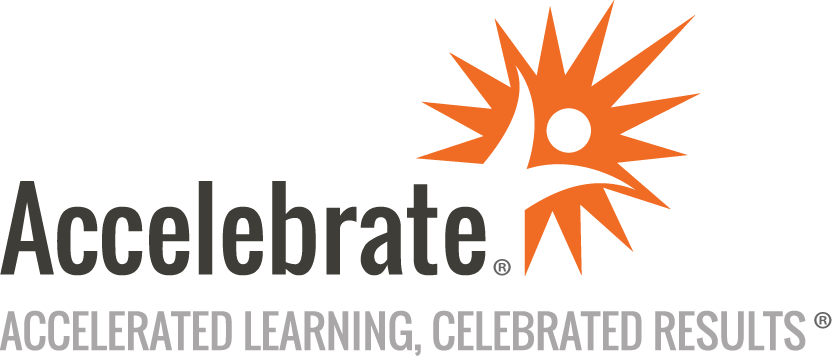 Mastering XSLTCourse Number: XML-120
Duration: 3 daysOverviewXSLT (Extensible Stylesheet Language Transformations) enables you to transform XML data from one document type into other XML document types, and even into other formats such as HTML, XHTML, WML, and XQL.PrerequisitesPrior knowledge of XML, as taught in Accelebrate's Core XML training class, is required.MaterialsAll XSLT training students receive comprehensive courseware.Software Needed on Each Student PCAppropriate software for performing XSLT - we will work with you to select this based on your available tools and developers' experience.ObjectivesMaster how to use XSLT and XPath to transform XML documents into XHTML, other XML document formats, and plain textLearn how to automate XSLTOutlineXSLT Basics eXtensible Stylesheet LanguageAn XSLT Stylesheet xsl:templatexsl:value-ofWhitespace and xsl:textOutput Types TextXMLHTMLXSLT Elements and Attributes xsl:elementxsl:attributeAttributes and Curly BracketsXPath XPath in XSLTXPath ExpressionXPath Terminology Context NodeCurrent NodeContext SizeProximity PositionLocation PathsAxisNode TestPredicateAccessing NodesAbbreviated SyntaxXPath FunctionsXPath OperatorsFlow Control in XSLT Looping in XSLTSorting with XSLTLooping and SortingConditions with XSLTXSLT Templates, Parameters and Variables xsl:apply-templatesxsl:call-templatePassing ParametersRemoving ContentTemplate ModesTemplate Priority Default PrioritiesAssigning PrioritiesXSLT VariablesMultiple XML and XSLT Documents Including XSLTsImporting XSLTsConflict resolutionThe document() FunctionWorking with Keys Key Basics The key() FunctionImproving Performance with KeysGroupingAdvanced XSLT Techniques Working with Numbered Lists The position() functionxsl:numberOutputting Processing InstructionsCopying Nodes xsl:copyxsl:copy-ofConclusion